Práce s cílem Vycházejte ze znalostí získaných v rámci studia. Máte k dispozici i studijní materiály, kde jsou informace o cílech, i když jste je ještě neprobírali. Cíle mohou být:KognitivníAfektivní (hodnotové)PsychomotorickéVycházejte vždy z odborné literatury, nebo odpovídajících skriptZajímavé odkazy pro doplnění: https://pedagogika.skolni.eu/pedagogika/didaktika/taxonomie/https://clanky.rvp.cz/clanek/c/Z/11113/proc-a-k-cemu-taxonomie-vzdelavacich-cilu-.html/https://www.slideshare.net/MiCAPOTSZKATORSE/krathwohls-taxonomy-of-affective-domain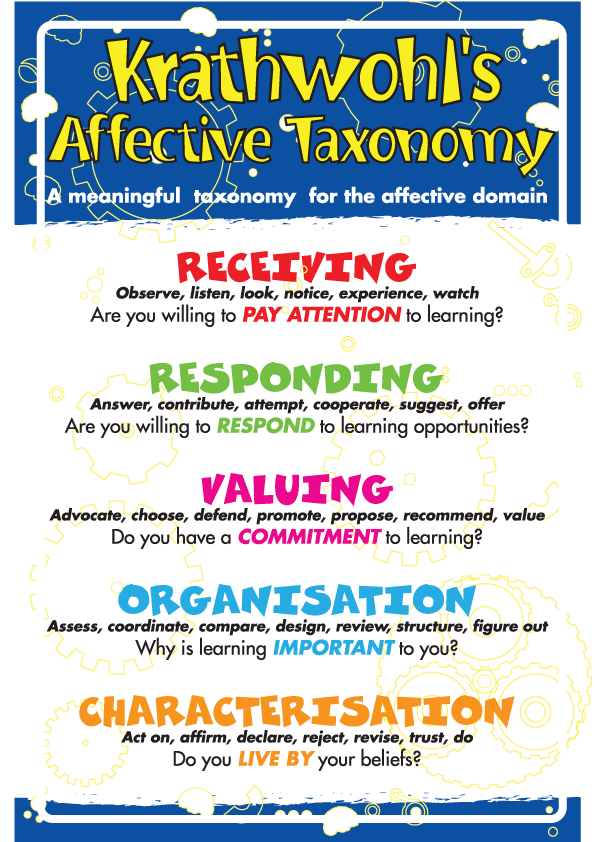 Krathwohl: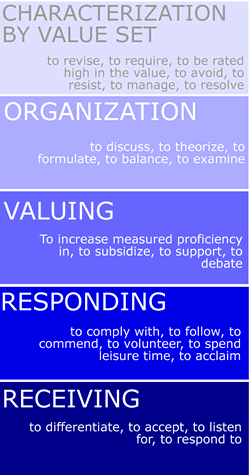 